貿易登録解除依頼書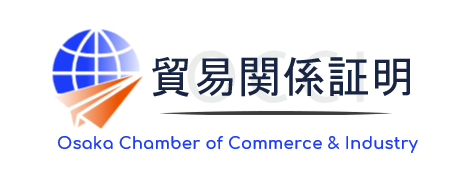 年　　　月　　　日大阪商工会議所　御中当社／私は、下記の理由により、大阪商工会議所の貿易登録を解除したく、届けます。記以　上※法人の清算等により印鑑を持たない場合は、押印の省略が可能です（申請者／代行業者名）社印（代表者役職・氏名）（貿易登録番号）大阪商工会議所　国際部　　E-mail：occieco@osaka.cci.or.jp　TEL：０６－６９４４－６４１１　【貿易関係証明業務の取扱い時間】９：００～１２：００、１３：００～１６：３０（土日祝日を除く）